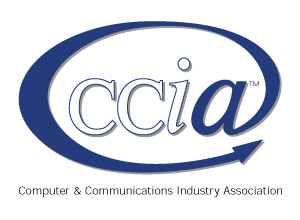 FOR IMMEDIATE RELEASE – March 22, 2013CONTACT: Zach Lowe, 202-777-3529SENATOR DEAN HELLER URGES NEVADANS TO USE FREE TAX PREP PROGRAM IRS Free File Program Empowers Working Nevadans to Safely and Easily File Their Taxes Online for FreeNorth Las Vegas – With the tax filing deadline quickly approaching, Senator Dean Heller urged eligible Nevadans to use the IRS Free File program and save money at tax time. The Free File program empowers taxpayers who made $57,000 or less in 2012 - 70 percent of all taxpayers nationwide – to prepare and file their taxes for free using name-brand tax preparation software. Free File helps eligible taxpayers save on the cost of tax preparation, while empowering them to claim deductions and tax credits they might otherwise not know about. “Free Fileis an excellent example oftaxpayers who need it most,” said Senator Heller. “This program, which doesn’t cost a dime of taxpayer dollars, takes the confusion out of tax preparation and keeps money in the pockets of people who need it most. Nevadans  “With the help of the tax preparation software products made available through Free File, filing taxes is easier than you think. If you can send text messages, use email or surf the Internet, chances are you will have no trouble with Free File,” said David Macklin of CCIA.  Macklin urged taxpayers to visit CCIA’s www.taxprephelp.org for step-by-step guidance on how to use Free File or to find a nearby community organization that serves as an IRS Volunteer Income Tax Assistance (VITA) center.  These centers may provide access to computers and a trained and certified volunteer on stand-by to help the public use the Free File software products, in addition to the IRS’s traditional volunteer tax preparation services.Created in 2002, Free File is an innovative, public-private partnership between the IRS and electronic tax software companies, that enables eligible taxpayers to choose from among the best-known and most trusted commercial tax preparation software products to prepare their federal return for free. According to the IRS, 36 million taxpayers have prepared their federal returns through Free File since the program began more than a decade ago. Learn about Free File by visiting www.taxprephelp.org. About CCIA: The Computer & Communications Industry Association (CCIA) is an international nonprofit membership organization dedicated to innovation and enhancing society's access to information and communications. CCIA promotes open markets, open systems, open networks and full, fair and open competition in the computer, telecommunications and Internet industries.###